Дополнительная общеразвивающая программа
«Шахматы для дошкольников»Шахматы – это не только популярная игра, но и действенное, эффективное средство интеллектуального развития детей. Поэтому так важно начинать учить детей с дошкольного возраста. Процесс обучения азам шахматной игры способствует развитию у детей способности ориентироваться на плоскости, развитию логического мышления, суждений, умозаключений, учит ребёнка запоминать, обобщать, предвидеть результаты своей деятельности; вырабатывает умение вести точные и глубокие расчёты, требующие предприимчивости, дальновидности, смелости, хладнокровия, дерзости, настойчивости и изобретательности, фантазии, а также формируют волю.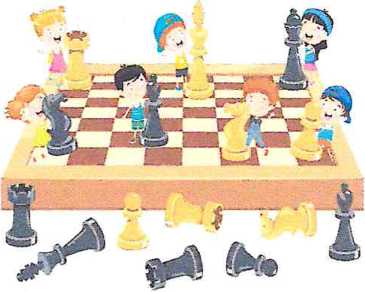 Данная образовательная программа имеет  физкультурно-спортивную направленность и рассчитана на детей от 5 до 7 лет. Занятия поводятся 1 раз в неделю по 25 минут. Наполняемость студии не менее 6 и не более 10 человек. Таким образом, образовательная программа обучения шахматам детей дошкольного возраста (5-7 лет) рассчитана на 36 часов  в год.       Цель программы: Формирование первоначальных знаний, умений и навыков шахматной игры; создание условий для развития познавательных процессов и эмоционально-волевой сферы обучающихся.        Задачи 1. Развитие и тренировка психических процессов: -  Обучение  навыкам запоминать, сравнивать, обобщать, предвидеть результаты своей деятельности;  развитие логического мышления, ориентировки на плоскости, внимания, памяти;   - Развитие аналитико-синтетической деятельности, мышления, суждений, умозаключений.2. Развитие познавательных интересов  - изучение основ шахматной игры,  - расширение кругозора;3. Развитие творческих способностей: - развитие творческого воображения, фантазии, изобретательности.4. Развитие нравственно - коммуникативных качеств личности:- активизирует объективность, самостоятельность, настойчивость, спокойствие, выдержку, усидчивость, собранность, волю;-  уверенность в своих силах, стойкий характер, умение предвидеть исход событий.  - воспитание умения вести себя в группе во время движения, формирование чувства такта, культурных привычек в процессе группового общения с детьми и взрослыми. 5. Подготовка ребёнка  к школе. Дети, вовлеченные в шахматы, лучше воспринимают в школе точные науки  и  быстрее делают домашнее задание. Принципы и подходы к формированию ПрограммыОбучение осуществляется на основе общих методических принципов:- Принцип развивающей деятельности: игра не ради игры, а с целью развития личности каждого участника и всего коллектива в целом.- Принцип активной включенности каждого ребенка в игровое действие, а не пассивное созерцание со стороны;- Принцип доступности, последовательности и системности изложения программного материала- Принцип комплексной реализации целей: образовательных, развивающих, воспитывающих- Основой организации работы с детьми в данной программе является система дидактических принципов:- Принцип наглядности- Принцип психологической комфортности - создание образовательной среды, обеспечивающей снятие всех стрессообразующих факторов учебного процесса;- Принцип минимакса - обеспечивается возможность продвижения каждого ребенка своим темпом;- Принцип целостного представления о мире - при введении нового знания раскрывается его взаимосвязь с предметами и явлениями окружающего мира;- Принцип вариативности - у детей формируется умение осуществлять собственный выбор и им систематически предоставляется возможность выбора;- Принцип творчества - процесс обучения сориентирован на приобретение детьми собственного опыта творческой деятельности;Изложенные выше принципы интегрируют современные научные взгляды об основах организации развивающего обучения, и обеспечивают решение задач интеллектуального и личностного развития.Каждый из перечисленных принципов направлен на достижение результата обучения, овладение дошкольниками основами шахматной игры. Программа основана на игровом методе с учетом возрастных и индивидуальных особенностей воспитанников. В течение непосредственно образовательной деятельности используются различные виды игровой деятельности: сюжетные, дидактические, подвижные, театрализованные.Методы, используемые при организации занятий с детьми:На начальном этапе работы преобладают игровой, наглядный и репродуктивный методы. Они применяется:1. При знакомстве с шахматными фигурами.2. При изучении шахматной доски.3. При обучении правилам игры;4. При реализации материального перевеса.Словесный метод даёт возможность передать детям информацию, поставить перед ними учебную задачу, указать пути его решения.Игровой метод предусматривает использование разнообразных компонентов игровой деятельности в сочетании с другими приёмами. При использовании игрового метода за воспитателем сохраняется ведущая роль: он определяет характер и последовательность игровых и практических действий.Наглядный - один из основных, ведущих методов дошкольного образования. Ведущая роль этого метода связана с формированием основного содержания знаний дошкольников – представления о предметах и явлениях окружающего мира. Наглядный метод соответствует основным формам мышления дошкольника. Наглядность обеспечивает прочное запоминание.Большую роль играют общие принципы ведения игры на различных этапах шахматной партии, где основным методом становится продуктивный. Для того чтобы реализовать на доске свой замысел, ребёнок овладевает тактическим арсеналом шахмат, вследствие чего формируется следующий алгоритм  мышления:  анализ позиции - мотив - идея - расчёт - ход.Метод проблемного обучения. Разбор партий мастеров разных направлений, творческое их осмысление помогает ребенку выработать свой собственный подход к игре.Использование этих методов предусматривает, прежде всего, обеспечение  самостоятельности детей в поисках решения самых разнообразных задач.•	Основные формы и средства обучения:•	Дидактические игры и задания;•	Решение шахматных задач, комбинаций и этюдов;•	Практическая игра;•	Теоретические занятия, шахматные игры;•	Шахматные турниры.Структура занятия включает в себя изучение теории шахмат через использование дидактических сказок, игровых ситуаций, мнемотехнических приёмов. Для закрепления знаний  используются дидактические задания и позиции для игровой практики. Hа каждом из занятий прорабатывается элементарный шахматный материал с углубленной проработкой отдельных тем. Основной упор на занятиях делается на детальном изучении силы и слабости каж¬дой шахматной фигуры, ее игровых возможностей. Программа разработана для детей старших и подготовительных групп.              Структура занятий:Структура занятия включает в себя изучение теории шахмат через использование дидактических сказок, игровых ситуаций, мнемотехнических приёмов. Форма проведения занятий определяется возрастными особенностями детей, а также содержанием разделов и тем изучаемого материала:- беседа с объяснением материала и показом позиций на доске; - игра; -дидактические игры, -занимательные задания;- тренировочные игры;- видеопоказы - турниры.Ожидаемые результаты1.	Рост личного, интеллектуального и социального развития ребёнка, развитие коммуникативных способностей, инициативности, толерантности, самостоятельности.2.	Приобретение теоретических знаний и практических навыков в шахматной игре.3.	Освоение новых видов деятельности (дидактические игры и задания, игровые упражнения, соревнования). 4.	Конечным результатом обучения считается умение сыграть по правилам шахматную партию от начала до конца. Это предполагает определенную прочность знаний и умение применять их на практике. 